ID PAGE:91827012921OPEN ME NOW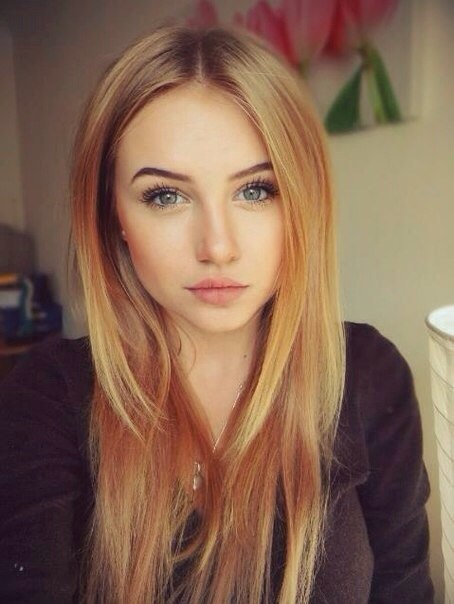 unsubscribe